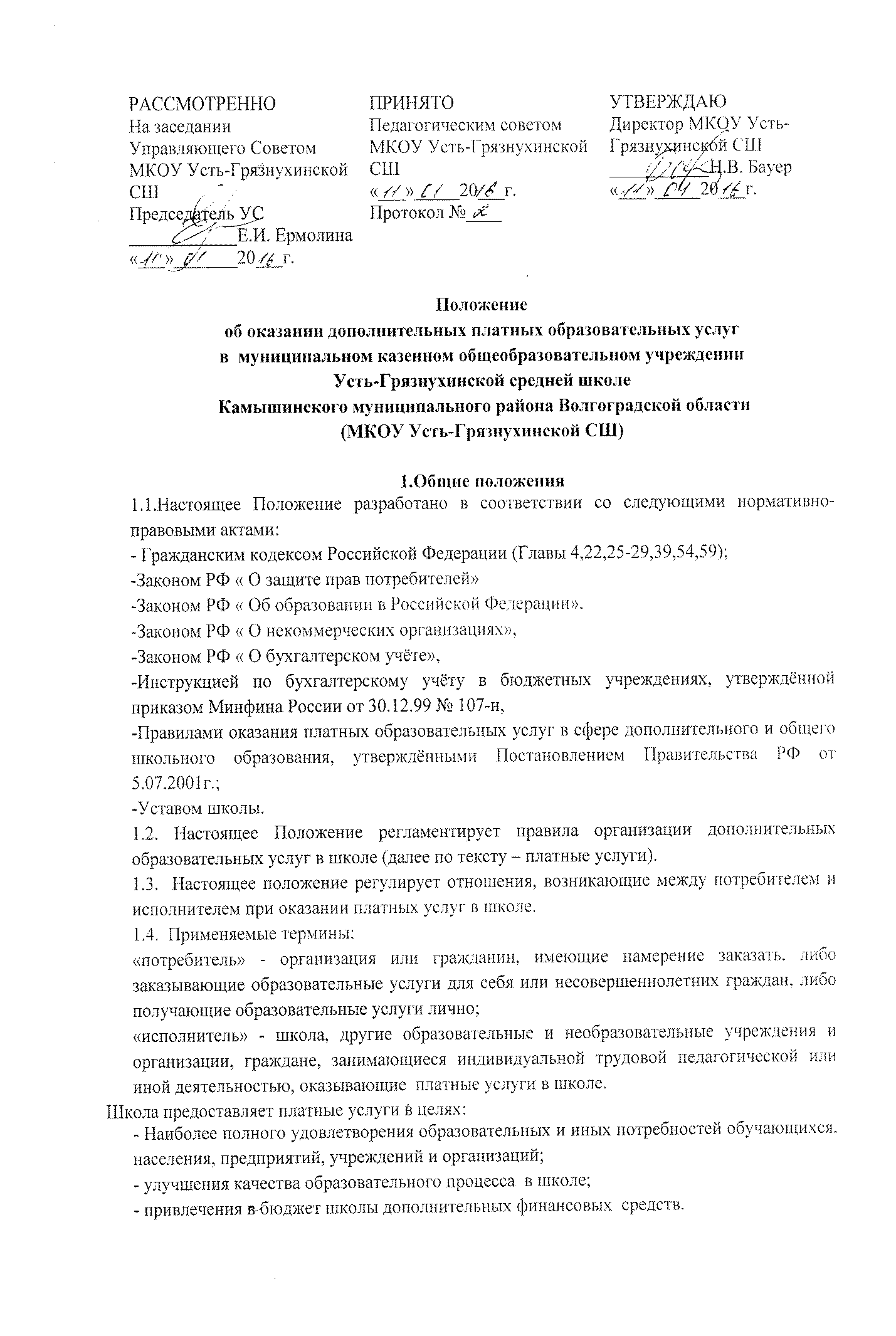 1.6.  Школа оказывает платные услуги в соответствии с настоящим Положением при условии:- наличия Лицензии на соответствующий вид деятельности (если лицензия предусмотрена действующим законодательством);- что такие услуги предусмотрены Уставом школы.1.7.  Платные дополнительные образовательные услуги (если они предоставляются учащимся школы) не могут быть оказаны взамен или в рамках основной образовательной деятельности школы ( в рамках основных образовательных программ и государственных общеобразовательных стандартов), финансируемой за счёт средств соответствующего бюджета.1.8.  Отказ потребителя (в данном случае учащегося школы), его родителей (законных представителей) от предлагаемых платных образовательных услуг не может быть причиной уменьшения объёма предоставления ему школой основных образовательных услуг.1.9.  Требования к оказанию платных образовательных услуг, в том числе к содержанию образовательных программ, специальных курсов, определяются по соглашению сторон, при этом они должны быть выше предусмотренных государственными образовательными стандартами.1.10.  Оказание дополнительных услуг не может наносить ущерб или ухудшить качество основной образовательной деятельности школы.2.Перечень платных услуг2.1. Школа оказывает на договорной основе следующие платные услуги в сфере образования:2.1.1.  Дополнительные образовательные услуги обучающимся (не предусмотренные соответствующими образовательными программами и государственными образовательными стандартами), населению, предприятиям, учреждениям и организациям:а)  обучение по дополнительным образовательным программам;б)  профессиональная подготовка обучающихся;в)  преподавание специальных курсов и циклов дисциплин;г)  занятия по углублённому изучению предметов;д) занятия с использованием методов специального обучения школьной жизни («Школа будущего первоклассника», группы по развитию навыков самоподготовки, группы по подготовке к  поступлению в школу детей, не посещающих дошкольные образовательные учреждения и т. д.);е) репетиторство;ж) другие услуги, не запрещённые действующим законодательством.Сопутствующие услуги, связанные с учебно-воспитательным процессом (без получения лицензии на дополнительное образование детей):а) развивающие и оздоровительные услуги для детей, оказываемые через кружки, секции, студии, и т.д.;б) дополнительное психологическое и медицинское обслуживание обучающихся (например, медицинские мониторинги), дополнительные услуги психологической службы школы родителям обучающихся;в) новые информационные услуги для всех участников образовательного процесса школы:- использование фондов аудио -, видео-, медиапродуктов, электронных баз данных, электронного варианта полнотекстовых баз данных;- организация работы в Интернете (навигация по Интернету, поиск и получение информации с сайтов, услуги электронной почты, дистанционное образование);- оказание консалтинговых услуг о состоянии рынка учебной литературы, услуг в сфере образования;- информирование о конкурсах, грантах, финансовой поддержке школьников и учителей.г)  услуги по организации досуга детей (дискотеки, клубы по интересам, творческие мастерские, лектории, театры, концертная деятельность, организация экскурсий, туристических походов, спортивно-зрелищных мероприятий, использование для этого автотранспортных средств школы, выдача напрокат аудио-, видеоаппаратуры, культинвентаря и спортинвентаря);д)  услуги по содержанию детей в группах продлённого дня (по желанию родителей обучающихся при наличии в школе бесплатных групп продлённого дня);е)  услуги учебно-производственных мастерских;ж)  услуги по обеспечению обучающихся питанием через школьную столовую (данные услуги регулируются «Положением о службе питания школы);з)  Организационные услуги (информационно-консультативные, библиотечные услуги, услуги ксерокопирования, платный гардероб, услуги по охране школы, внеурочный досмотр за детьми и т. д.);и)  другие услуги, не запрещённые действующим законодательством.Перечень платных услуг рассматривается на заседании педагогического совета и утверждается Советом школы.3.  Порядок оказания платных услуг3.1.  Для оказания платных услуг школа создаёт следующие необходимые условия:- соответствие действующим санитарным правилам и нормам (СанПин),-  соответствие требованиям по охране и безопасности здоровья потребителей услуг,-  качественное кадровое обеспечение,-  необходимое учебно-методическое и техническое обеспечение.3.2  Ответственные за организацию платной услуги проводят подготовительную работу, включающую в себя изучение спроса граждан на предоставляемую услугу, рекламную деятельность, составление предварительной сметы доходов и расходов и другие необходимые мероприятия. Рабочий план подготовительного этапа согласуется с администрацией школы.3.3.  В рекламную деятельность обязательно включается доведение до потребителя (в том числе путём размещения на информационных стендах в школе достоверной информации об исполнителе и оказываемых платных услугах, обеспечивающей возможность их правильного выбора Эта информация должна включать в себя следующие сведения:Правила оказания платных образовательных услуг  (Утв. Постановлением Правительства РФ от 5 июля 2001г. №  505 с изменениями от 1 апреля 2003 г. (полный текст)Название учреждения, юридический адрес, телефон. Ксерокопия лицензии на право ведения образовательной деятельности. Ксерокопия свидетельства о государственной аккредитации.Адрес и телефоны учредителя.(Название дополнительных образовательных программ. Формы и сроки их освоения.Перечень платных образовательных услуг, стоимость которых включена в основную плату по договору, и перечень дополнительных платных услуг, оказываемых с согласия потребителя, порядок их предоставления;Стоимость платных услуг, оказываемых за основную плату по договору, а также стоимость платных услуг, оказываемых за дополнительную плату с указанием стоимости каждой услуги. (Услуги предоставляются только с согласия родителей.)Порядок приёма учащихся и требования к поступающим на платные образовательные услуги.Перечень лиц, непосредственно оказывающих платные услуги, и информация о них;Образец договора между родителями и школой на оказание платных образовательных услуг.Льготные категории родителей. Перечень льгот при оказании платных образовательных услуг.Учебный план. Годовой календарный план. График занятий.Расписание занятий платных образовательных услуг.Форма документа, выдаваемого по окончании. (Документ выдаётся, если проводится итоговая аттестация. В этом случае на стенде № 2 вывешивается ксерокопия лицензии на этот вид деятельности).3.4. Исполнитель обязан также представить для ознакомления по требованию потребителя:Устав школы;Лицензию на осуществление образовательной деятельности и другие документы, регламентирующие организацию образовательного процесса в школе;Адрес и телефон учредителя (учредителей) школы.3.5   Директор школы на основании предложений ответственных лиц издаёт приказ об организации конкретной платной услуги в школе.Приказом утверждается:- порядок предоставления платной услуги (график, режим работы);- учебная программа, включающая учебный план;- кадровый состав (руководитель, преподаватель, группа преподавателей, штатное расписание) и его функциональные обязанности;-  сметы доходов и расходов, в том числе расчёт на на одного потребителя для определения цены услуги;-  состав потребителей услуг;-  ответственных лиц за организацию платной услуги;-  льготы по оплате данной услуги.3.6. В рабочем порядке директор школы может рассматривать и утверждать:-  список лиц, получающих платную услугу (список может дополняться, уточняться в течение учебного периода);-  расписание занятий;-  при необходимости другие документы (должностные инструкции, расчёты стоимости платной услуги, формы договоров и соглашений, дополнения , изменения к ним, рекламные материалы, буклеты и т. д.)3.7.  Директор заключает договоры с потребителями на оказание платной дополнительной образовательной услуги и при необходимости платной сопутствующей услуги.Исполнитель не вправе оказывать предпочтение одному потребителю перед другим в отношении заключения договора, кроме случаев, предусмотренных законом и иными нормативными и правовыми актами.3.8.  Договор заключается в письменной форме и содержит следующие сведения:Наименование исполнителя и место его нахождения (юридический адрес), в данном случае «школа»; Наименование организации или фамилию, имя, отчество, телефон и адрес потребителя;Сроки оказания платных услуг;Уровень и направленность основных, дополнительных и иных программ, перечень (виды) платных услуг, их стоимость и порядок оплаты;Другие необходимые сведения, связанные со спецификой оказываемых платных услуг;Должность, фамилию, имя, отчество лица, подписывающего договор от имени исполнителя, его подпись, а также подпись потребителя.Примерная форма договора представлена в Приложении.3.9.  Договор составляется в двух экземплярах, один из которых находится у исполнителя, другой – у потребителя.3.10.   В случае, если платные услуги в школе оказываются другими образовательными и необразовательными учреждениями и организациями, гражданами, занимающимися индивидуальной трудовой педагогической или иной деятельностью, то с ними заключается договор об аренде или сотрудничестве при наличии у них следующих документов:Свидетельства о государственной регистрации организации или гражданина в качестве индивидуального предпринимателя с указанием наименования зарегистрировавшего их органа; Лицензии на оказываемую  в виде платной услуги деятельность (образовательную, охранную и т.д., в соответствии с действующим законодательством) с указанием регистрационного номера, срока действия и органа, его выдавшего;Свидетельства о государственной аккредитации (для образовательных учреждений) с указанием регистрационного номера, срока действия и органа, его выдавшего.3.11.  Платные услуги оказываются потребителям в свободное от образовательного процесса время, во второй половине дня с 15.00 час. и в воскресенье с 10.00 час.3.12.    Место оказания платных услуг определяется в соответствии с расписанием организации образовательного процесса, в свободных учебных классах.3.13.   Наполняемость групп для занятий определяется в соответствии с потребностью потребителей, но не менее 5 человек и не более 20 в группе.3.14.   Продолжите6льность занятий устанавливается от 30 минут до 45 минут в зависимости от возраста обучающихся и оказываемых услуг в соответствии с расписанием занятий по оказанию платных услуг.4.  Порядок получения и расходования денежных средств4.1.  Платные услуги осуществляются за счёт внебюджетных средств, а именно:Средств родителей (законных представителей);Средств  других потребителей услуг;Сторонних организаций.4.2.  Потребитель обязан оплатить оказываемые платные услуги в порядке и в сроки, указанные в договоре. Стоимость оказываемых платных  услуг в договоре определяется по соглашению сторон (исполнителя и потребителя) в соответствии с утвержденной сметой.4.3.  Оплата платных услуг производится как наличным путём (через кассу школы), так и безналичным путём (на расчётный счёт школы). Потребителю в соответствии с законодательством РФ выдаётся документ, подтверждающий оплату услуг.4.4.  По соглашению исполнителя и потребителя оплата платных услуг может осуществляться за счёт благотворительных пожертвований или иных целевых поступлений.4.5.   Оплата платных услуг, оказываемых другими учреждениями и организациями, а также гражданами, занимающимися индивидуальной трудовой деятельностью, может производиться непосредственно этим исполнителям услуг (наличным или безналичным путём). Передача наличных денег в иных случаях лицам, непосредственно оказывающим платные услуги, или другим лицам запрещается.4.6.  Школа вправе снижать отдельным лицам цены на платные услуги, освобождать от платы полностью за счёт других внебюджетных источников финансирования или за счёт других исполнителей услуг. Данные льготы определяются приказом директора школы  и оговариваются в договоре между школой и потребителем или в договоре о сотрудничестве.4.7.  Доходы от оказания платных услуг полностью реинвестируются  в школу в соответствии со сметой расходов, за исключением доли учредителя, определённой договором между школой и учредителем.4.8.   Школа по своему усмотрению расходует средства, полученные от оказания платных услуг (в соответствии со сметой доходов и расходов). Полученный доход расходуется на цели школы:- на развитие и совершенствование образовательного процесса;-  развитие материально-технической базы школы;- увеличение заработной платы сотрудникам (в том числе директору школы);-  другие цели.4.9.    Бухгалтерия школы ведёт учёт поступлений и использования средств от платных  услуг в соответствии с действующим законодательством. Учёт ведётся отдельно для каждого вида  платной услуги.5.  Ответственность исполнителя и потребителя при оказании платных услуг5.1.  Исполнитель оказывает платные услуги в порядке и в сроки, определённые договором, и в соответствии с его уставом (для учреждений и организаций).5.2.    За неисполнение либо ненадлежащее исполнение обязательств по договору исполнитель и потребитель несут ответственность, предусмотренную договором и законодательством Российской Федерации.5.3.   При обнаружении недостатков оказанных платных услуг, в том числе оказания  их  не в полном объёме потребитель вправе по своему выбору потребовать: Безвозмездного оказания платных услуг, в том числе оказания образовательных услуг в полном объёме в соответствии с образовательными программами, учебным планом и договором; Соответствующего уменьшения стоимости оказанных платных услуг;  Возмещения понесённых им расходов по устранению недостатков оказанных платных услуг своими силами или третьими лицами.5.4.   Потребитель вправе расторгнуть договор и потребовать полного возмещения убытков, если в установленный договором срок недостатки оказанных платных услуг не устранены исполнителем либо имеют существенный характер.5.5.     Если исполнитель своевременно не приступил к оказанию платных услуг или если во время оказания платных услуг стало очевидным, что оно не будет осуществлено в срок, а также в случае просрочки потребитель вправе по своему выбору:Назначить исполнителю новый срок, в течение которого исполнитель должен приступить к оказанию платных услуг и (или) закончить оказание таких услуг;Поручить оказать платные услуги третьим лицам за разумную цену и потребовать от исполнителя возмещения понесённых расходов;Расторгнуть договор.5.6.  Потребитель вправе потребовать полного возмещения убытков, причинённых ему в связи с нарушением сроков начала и (или) окончания оказания платных услуг, а также в связи с недостатками оказанных платных услуг.5.7.    Контроль за соблюдение действующего законодательства в части оказания платных услуг осуществляют органы управления образованием  и другие органы и организации, на которые в соответствии с действующим законодательством РФ возложены контрольные функции.5.8.    Органы управления образованием вправе приостановит деятельность школы по оказанию платных услуг, если эта деятельность осуществляется в ущерб основной деятельности.5.9.   Платные образовательные услуги не могут быть оказаны вместо образовательной деятельности, финансируемой за счёт средств бюджета. В противном случае средства, заработанные посредством такой деятельности, изымаются учредителем в его бюджет.5.10.  Директор школы несёт персональную ответственность за деятельность по осуществлению платных услуг.6.  Кадровое обеспечение оказания платных услуг6.1.  Для выполнения работ по оказанию платных услуг привлекаются:-  основные работники школы;-   сторонние специалисты.6.2.   Отношения школы и специалистов, привлекающихся к оказанию платных услуг, строятся в соответствии с договором подряда или договором на оказание услуг.6.3.   Оплата труда работников школы, специалистов со стороны осуществляется в соответствии с заключённым договором и  согласно утверждённой смете расходов по данной услуге.6.4.   Рабочее время привлекаемых работников к оказанию платных услуг устанавливается в соответствии с расписанием и продолжительностью занятий (как их количеством, так и временем проведения занятий – от 30 до 45 минут).6.5. На каждого работника, привлекаемого к оказанию платных услуг, разрабатывается и утверждается должностная инструкция, с которой работник знакомится перед заключением договора.ДОГОВОРоб оказании платных дополнительных услуг _________________________	                                        "______"___________________г.место заключения договора		               дата заключения договораОбщеобразовательное учреждение________________________________	______________(в дальнейшем — Исполнитель)полное наименование учрежденияна основании лицензии №_______, выданной______________________________________________________________________________________________наименование органа, выдавшего лицензиюна срок с "____" _________ г.   до "____"_____________ г., и свидетельства о государственной аккредитации №_____, выданного________________________________________________________________________________________наименование органа, выдавшего свидетельствона срок с «______»_____________ г.   до «______»____________________ г., (для общеобразовательных учреждений, прошедших государственную аккредитацию), в лице руководителя_____________________________________________________________________________________________________фамилия, имя и отчестводействующего на основании Устава Исполнителя, с одной стороны, и, с другой стороны, ____________________________________________________фамилия, имя, отчество и статус законного представителя несовершеннолетнего - мать, отец, опекун, попечитель, уполномоченный представитель органа опеки и попечительства или учреждение социальной защиты, в котором находится нуждающийся в опеке или попечительстве несовершеннолетний, либо лица, действующего на основании доверенности, выданной законным представителем(в дальнейшем — Заказчик) и_________________________________________фамилия, имя, отчество несовершеннолетнего, достигшего 14-летнего возраста(в дальнейшем — Потребитель) заключили в соответствии с Гражданским кодексом Российской Федерации, Законами Российской Федерации "Об образовании" и "О защите прав потребителей", а также Правилами оказания платных образовательных услуг в сфере дошкольного и общего образования, утвержденными постановлением Правительства Российской Федерации "Об утверждении Правил оказания платных образовательных услуг в сфере дошкольного и общего образования" от 05.07.2001 № 505, настоящий договор о нижеследующем:1. Предмет договораИсполнитель предоставляет, а Заказчик оплачивает дополнительные образовательные услуги, наименование и количество которых определено в приложении, которое является неотъемлемой частью настоящего договора (в приложении указать наименование учебных дисциплин, формы проведения занятий и количество учебных часов).2. Обязанности ИсполнителяИсполнитель обязан: Организовать и обеспечить надлежащее исполнение услуг, предусмотренных разделом 1 настоящего договора. Дополнительные образовательные услуги оказываются в соответствии с учебным планом, годовым календарным учебным графиком и расписанием занятий, разрабатываемыми Исполнителем. Обеспечить для проведения занятий помещения, соответствующие санитарным и гигиеническим требованиям, а также оснащение, соответствующее обязательным нормам и правилам, предъявляемым к образовательному процессу. Во время оказания дополнительных образовательных услуг проявлять уважение к личности Потребителя, оберегать его от всех форм физического и психологического насилия, обеспечить условия укрепления нравственного, физического и психологического здоровья, эмоционального благополучия Потребителя с учетом его индивидуальных особенностей. Сохранить место за Потребителем (в системе оказываемых общеобразовательным учреждением дополнительных образовательных услуг) в случае его болезни, лечения, карантина, отпуска родителей, каникул и в других случаях пропуска занятий по уважительным причинам. Уведомить Заказчика о нецелесообразности оказания Потребителю образовательных услуг в объеме, предусмотренном разделом 1 настоящего договора, вследствие его индивидуальных особенностей, делающих невозможным или педагогически нецелесообразным оказание данных услуг.3. Обязанности Заказчика Своевременно вносить плату за предоставленные услуги, указанные в разделе 1 настоящего договора. При поступлении Потребителя в общеобразовательное учреждение и в процессе его обучения своевременно предоставлять все необходимые документы, предусмотренные уставом общеобразовательного учреждения. Незамедлительно сообщать руководителю Исполнителя об изменении контактного телефона и места жительства. Извещать руководителя Исполнителя об уважительных причинах отсутствия Потребителя на занятиях. По просьбе Исполнителя приходить для беседы при наличии претензий Исполнителя к поведению Потребителя или его отношению к получению дополнительных образовательных услуг. Проявлять уважение к педагогам, администрации и техническому персоналу Исполнителя. Возмещать ущерб, причиненный Потребителем имуществу Исполнителя в соответствии с законодательством Российской Федерации. Обеспечить Потребителя за свой счет предметами, необходимыми для надлежащего исполнения Исполнителем обязательств по оказанию дополнительных образовательных услуг, в количестве, соответствующем возрасту и потребностям Потребителя. В случае выявления заболевания Потребителя (по заключению учреждений здравоохранения либо медицинского персонала Исполнителя) освободить Потребителя от занятий и принять меры по его выздоровлению.3.10. Для договора с участием Потребителя, не достигшего 14-летнего возраста, — обеспечить посещение Потребителем занятий согласно учебному расписанию.4. Обязанности Потребителя(для договора с Потребителем, достигшим 14-летнего возраста)Потребитель обязан: Посещать занятия, указанные в учебном расписании. Выполнять задания по подготовке к занятиям, даваемые педагогами общеобразовательного учреждения. Соблюдать учебную дисциплину и общепринятые нормы поведения, в частности проявлять уважение к педагогам, администрации и техническому персоналу Исполнителя и другим обучающимся, не посягать на их честь и достоинство. Бережно относиться к имуществу Исполнителя.5. Права Исполнителя, Заказчика, Потребителя5.1. Исполнитель вправе:отказать Заказчику и Потребителю в заключении договора на новый срок по истечении действия настоящего договора, если Заказчик, Потребитель в период его действия допускали нарушения, предусмотренные гражданским законодательством и настоящим договором и дающие Исполнителю право в одностороннем порядке отказаться от исполнения договора;по своему выбору либо восполнить материал занятий, пройденный за время отсутствия Потребителя по уважительной причине, в пределах объема услуг, оказываемых в соответствии с разделом 1 настоящего договора, либо зачесть стоимость не оказанных дополнительных услуг в счет платежа за следующий период.5.2. Заказчик вправе требовать от Исполнителя предоставления информации:по вопросам, касающимся организации и обеспечения надлежащего исполнения услуг, предусмотренных разделом 1 настоящего договора, образовательной деятельности Исполнителя и перспектив ее развития;об успеваемости, поведении, отношении Потребителя к учебе и его способностях в отношении обучения по отдельным предметам учебного плана.Заказчик и Потребитель, надлежащим образом исполнившие свои обязательства по настоящему договору, имеют преимущественное право на заключение договора на новый срок по истечении срока действия настоящего договора, а в случае нарушения этого права Исполнителем — на возмещение причиненных в связи с этим убытков.5.3. Потребитель вправе:обращаться к работникам Исполнителя по всем вопросам деятельности образовательного учреждения;получать полную и достоверную информацию об оценке своих знаний и критериях этой оценки;пользоваться имуществом Исполнителя, необходимым для обеспечения образовательного процесса, во время занятий, предусмотренных расписанием.6. Оплата услуг6.1. Заказчик __________________________________________________указать период оплаты — ежемесячно, ежеквартально, по четвертям, полугодиям или иной платежный периодв рублях оплачивает услуги, указанные в разделе 1 настоящего договора, в сумме _____________________________________________________________указать денежную сумму в рублях либо эквивалентной определенной сумме в иностранной валюте по курсу Центробанка России на день платежа6.2. Оплата производится ______________________________________________________________________________________________________указать время оплаты, например не позднее определенного числа периода, подлежащего оплате, или не позднее определенного числа периода, предшествующего (следующего) периоду оплатыв безналичном порядке на счет Исполнителя в банке или казначействе. Оплата услуг удостоверяется Исполнителем ___________________________,указать документ, подтверждающий оплатувыдаваемым Заказчику Исполнителем.6.3. На оказание образовательных услуг, предусмотренных настоящим договором, может быть составлена смета. Составление такой сметы по требованию Потребителя или Исполнителя обязательно. В этом случае смета становится частью договора.7. Основания изменения и расторжения договора7.1. Условия, на которых заключен настоящий договор, могут быть изменены либо по соглашению сторон, либо в соответствии с действующим законодательством Российской Федерации.7.2. Потребитель, достигший 14-летнего возраста, вправе в любое время расторгнуть настоящий договор только с письменного согласия законных представителей при условии оплаты Исполнителю фактически понесенных расходов и услуг, оказанных до момента отказа.От имени Потребителя в возрасте от 6 до 14 лет договор в любое время может быть расторгнут Заказчиком при условии, указанном в абз. 1 настоящего пункта.7.3. Настоящий договор может быть расторгнут по соглашению сторон. По инициативе одной из сторон договор может быть расторгнут по основаниям, предусмотренным действующим законодательством Российской Федерации.Помимо этого Исполнитель вправе отказаться от исполнения договора, если Заказчик нарушил сроки услуг по настоящему договору __________________________________________________________________указать срок или количество, или иные условия просрочкипредусмотренные п. 3 настоящего договора, что явно затрудняет исполнение обязательств Исполнителем и нарушает права и законные интересы обучающихся и работников Исполнителя.Если Потребитель своим поведением систематически нарушает права и законные интересы других обучающихся и работников Исполнителя, расписание занятий или препятствует нормальному осуществлению образовательного процесса, Исполнитель вправе отказаться от исполнения договора, когда после ____________________ предупреждений Потребитель указать количествоне устранит нарушения.Договор считается расторгнутым со дня письменного уведомления Исполнителем Заказчика (Потребителя) об отказе от исполнения договора.8. Ответственность за неисполнение или ненадлежащее исполнение обязательств        по настоящему договору    В случае неисполнения или ненадлежащего исполнения сторонами обязательств по настоящему договору они несут ответственность, предусмотренную гражданским законодательством и законодательством о защите прав потребителей, на условиях, установленных этим законодательством.Настоящий договор вступает в силу со дня его заключения сторонами и действует до «_____»_____________г.Договор составлен в двух экземплярах, имеющих равную юридическую силу.9. Подписи сторонИсполнитель:Заказчик:Потребитель,достигший 14-летнего возраста__________________полное наименование общеобразовательного учреждения__________________Ф.И.О.___________________________Ф.И.О.__________________юридический адрес__________________паспортные данные___________________________паспортные данные__________________банковские реквизиты или счет в казначействе__________________адрес места жительства, контактный телефон___________________________адрес места жительства__________________подпись__________________подпись___________________________подпись